APPLICATION FORM: MAPgroup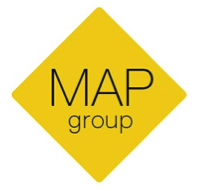 To apply for membership of MAPgroup, please fill in this form, save as a PDF and email, along with your photographs to: mapgroupinfo@gmail.com. In the email’s subject, please write “Membership application” and add your name.I have read and I agree with MAPgroup’s Membership Charter and Code of Ethics. I understand that admission to MAPgroup is not automatic but is subject to being accepted by the Selection Committee. Name:Signature:Date:NameEmail addressPhone numberWebsiteBrief bio (max 100 words)Documentary photography experienceGroup project experienceWhy you want to join MAPgroupMAPgroup photographers who can recommend youMisc. skills that you are prepared contribute to MAPgroup eg. administration, web support etc.Portfolio:Please submit a maximum of 20 photographs that are a good indication of your documentary work. This can include a combination of series and/or single photographs. Image specifications:JpegsRGB2000 px on the longest sideMedium compressionIPTC data filled inPlease include your name in the file nameSubmission:Zip all photographs into a folder and email along with your completed application form.Portfolio:Please submit a maximum of 20 photographs that are a good indication of your documentary work. This can include a combination of series and/or single photographs. Image specifications:JpegsRGB2000 px on the longest sideMedium compressionIPTC data filled inPlease include your name in the file nameSubmission:Zip all photographs into a folder and email along with your completed application form.